Četrtek, 23. 4. 2020Danes se boste naučili, kako izračunati del celote. Najlažje bo na primeru. Pa poglejmo. Naslov v zvezek (prepiši in nariši).RAČUNANJE DELOV CELOTENalogaꞏUčenci bodo pri kuharskem krožku pekli pecivo. Učiteljica je na mizo postavila 15 jabolk. Učencem je povedala, da jih za pecivo potrebujejo  . Koliko jabolk bodo porabili za pecivo?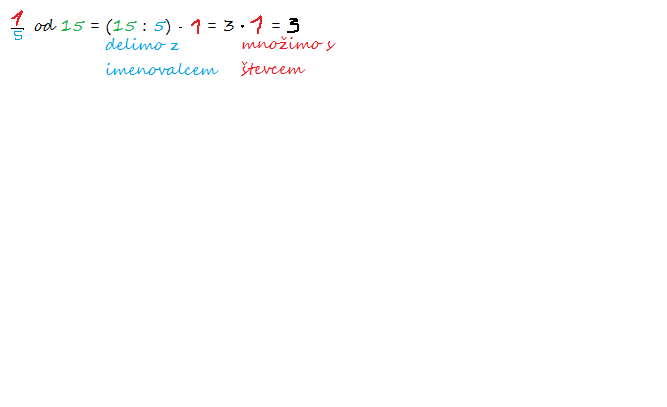 Celoto predstavlja 15 jabolk. Celota je lahko poljubna količina predmetov (npr. 25 kock, 9 žog …).Narišimo še shemo, ki vam bo v pomoč.Del neke količine izračunamo tako, da vrednost celote delimo z imenovalcem ulomka in nato dobljeni količnik pomnožimo s števcem ulomka.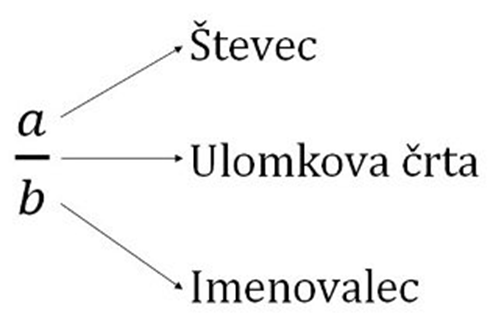 Imenovalec (spodnje število) nam pove, na koliko enakih delov je razdeljena celota.Števec (zgornje število) nam pove, koliko delov opazujemo.Števec in imenovalec sta v zapisu ulomka ločena z ulomkovo črto (ulomkova črta pomeni deljeno). od 15 = 3, ker je 15 : 5 · 1 = 3 ∙ 1 = 3Odgovor je:Za pecivo bodo porabili 3 jabolka.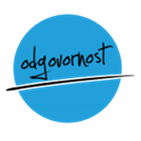 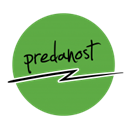 Sedaj pa odpri SDZ- 2. del  in reši naloge na strani 76 in 77.Preveri pravilnost nalog.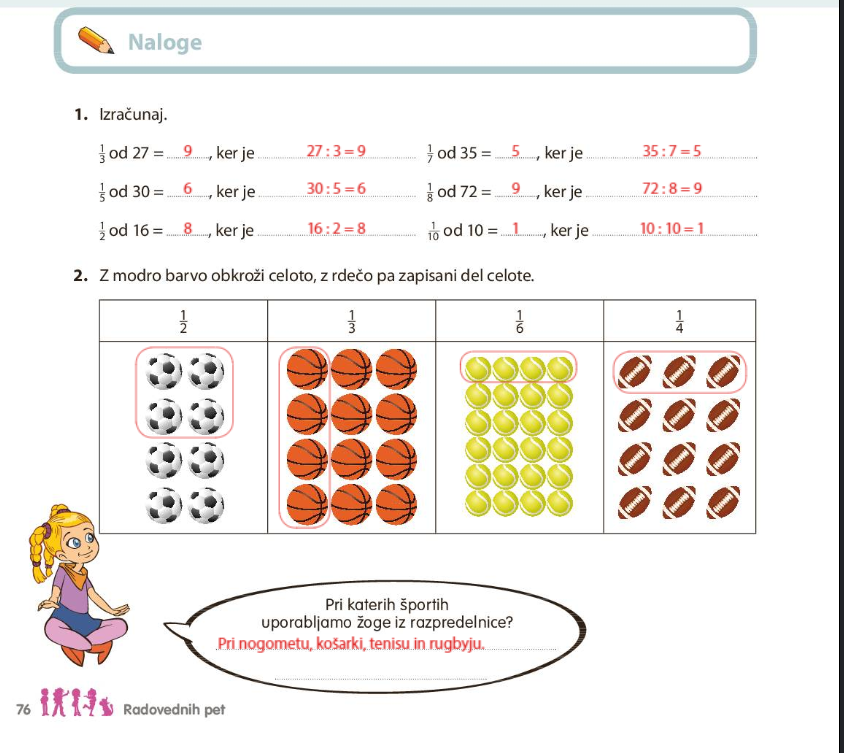 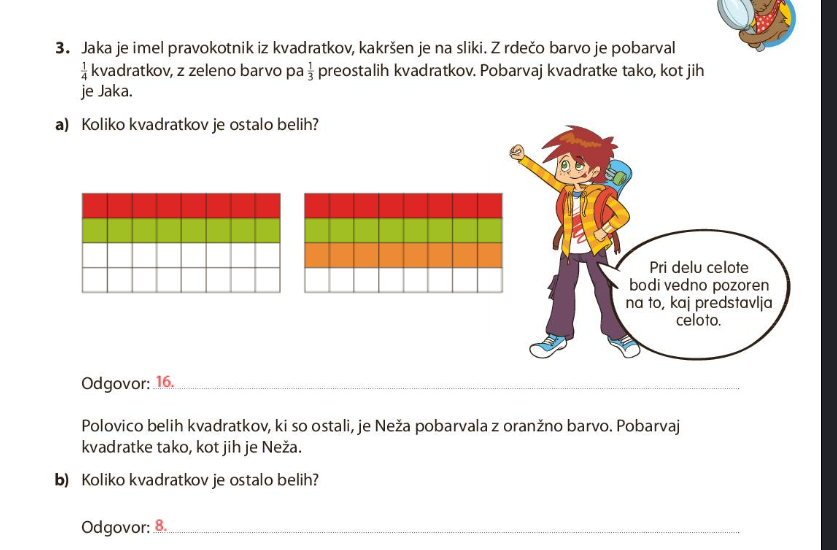 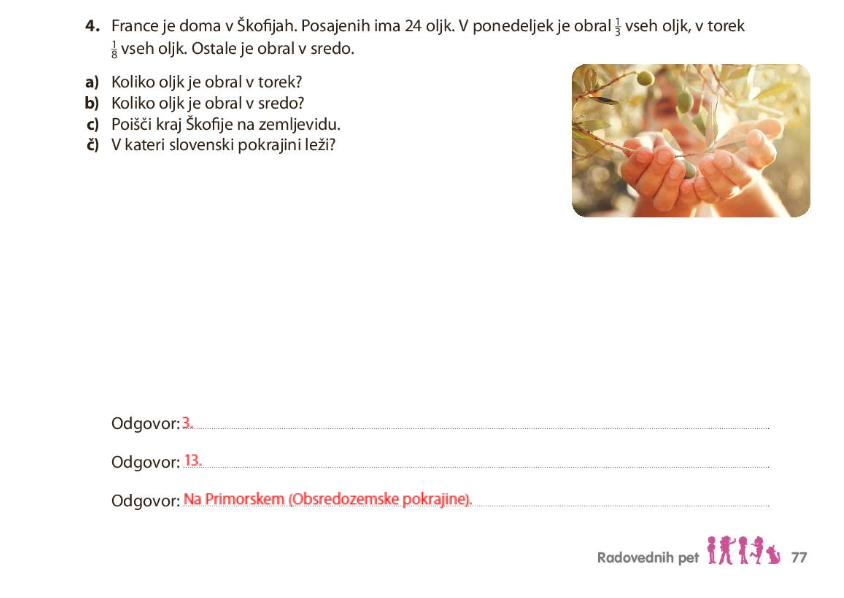 Učiteljica je na mizo položila 15 jabolk.Razdelila jih je na 5 enakih delov. En del predstavlja  vseh jabolk. V vsakem delu so tri jabolka.Ker potrebujejo  jabolk, vzamejo 1 del po tri jabolka, kar je skupaj tri jabolka.